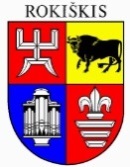 ROKIŠKIO rajono savivaldybėS TARYBASPRENDIMASDĖL FINANSINĖS PARAMOS GYDYTOJAMS, ATVYKSTANTIEMS DIRBTI Į ROKIŠKIO RAJONO SAVIVALDYBĖS ASMENS SVEIKATOS PRIEŽIŪROS ĮSTAIGAS, SKYRIMO TVARKOS APRAŠO PATVIRTINIMO2024 m. balandžio 25 d. Nr. TS-141RokiškisVadovaudamasi Lietuvos Respublikos vietos savivaldos įstatymo 6 straipsnio 18 punktu, 15 straipsnio 4 dalimi, Rokiškio rajono savivaldybės biudžeto sudarymo, vykdymo ir atskaitomybės tvarkos aprašo, patvirtinto Rokiškio rajono savivaldybės tarybos 2023 m. balandžio 27 d. sprendimu Nr. TS-114 „Dėl Rokiškio rajono savivaldybės tarybos 2022 m. gegužės 27 d. sprendimo Nr. TS-142 „Dėl Rokiškio rajono savivaldybės biudžeto sudarymo, vykdymo ir atskaitomybės tvarkos aprašo patvirtinimo“ pakeitimo“, 63 punktu, įgyvendindama Rokiškio rajono savivaldybės strateginį 2024-2026 metų veiklos planą, Rokiškio rajono savivaldybės taryba nusprendžia: 1. Patvirtinti Finansinės paramos gydytojams, atvykstantiems dirbti į Rokiškio rajono savivaldybės asmens sveikatos priežiūros įstaigas, skyrimo tvarkos aprašą (pridedama). 2. Nustatyti, kad šio sprendimo 1 punkte patvirtintas tvarkos aprašas taikomas tik po sprendimo įsigaliojimo dienos įsidarbinusiems gydytojams.3. Įpareigoti Rokiškio rajono savivaldybės administraciją kiekvienų metų savivaldybės biudžete suplanuoti tikslines lėšas finansavimui teikti.4. Pripažinti netekusiu galios Rokiškio rajono savivaldybės tarybos 2020 m. liepos 31 d. sprendimą Nr. TS-200 „Dėl finansinės paramos gydytojams, atvykstantiems dirbti į Rokiškio rajono savivaldybės asmens sveikatos priežiūros įstaigas, skyrimo tvarkos aprašo patvirtinimo“ su visais pakeitimais ir papildymais, kai bus atliktas paskutinis finansinės paramos mokėjimas, pagal Finansinės paramos gydytojams, atvykstantiems dirbti į Rokiškio rajono savivaldybės asmens sveikatos priežiūros įstaigas, skyrimo tvarkos aprašą, patvirtintą Rokiškio rajono savivaldybės tarybos 2020 m. liepos 31 d. sprendimu Nr. TS-200 „Dėl finansinės paramos gydytojams, atvykstantiems dirbti į Rokiškio rajono savivaldybės asmens sveikatos priežiūros įstaigas, skyrimo tvarkos aprašo patvirtinimo“, remiamiems gydytojams.Savivaldybės meras				Ramūnas GodeliauskasEvelina Grėbliauskienė 